Отчет о проведенных профилактических мероприятиях, проведенных в рамках операции «Горка» в МКОУ СОШ с.Накоряково        В целях профилактики ДДТТ, а также в рамках профилактической операции «Горка»   в период с 25 декабря 2020 года  по 01 февраля 2021 года были проведены следующие мероприятия: 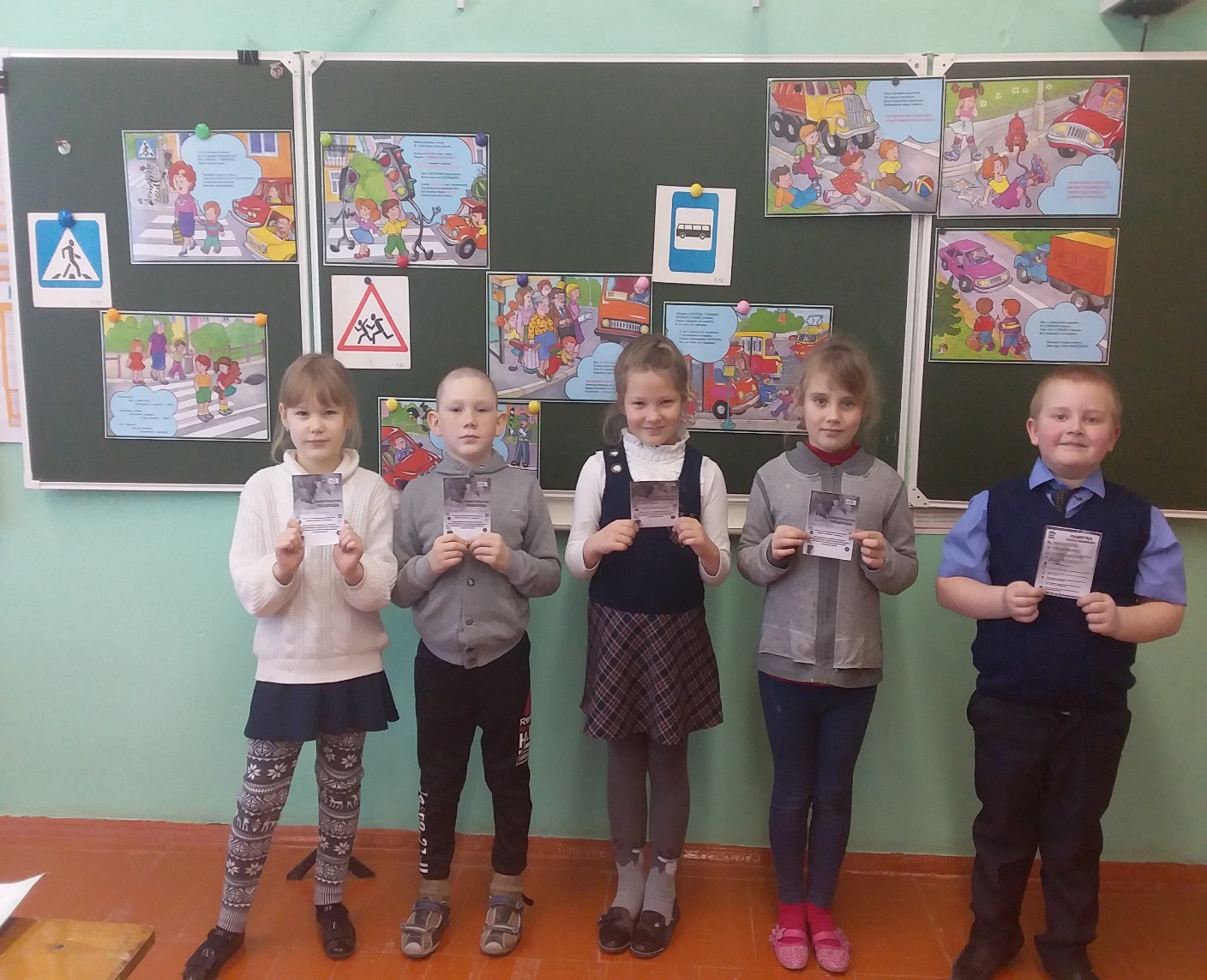 Директор                     Т.Н. Завьялова№п/пмероприятиеКол-во участников1Беседы по правилам безопасного поведения в связи с изменением дорожных условий.452Беседа-игра «Внимание, гололед!»113Акция «Юный пешеход»54Обновление информации в уголке «Добрая дорога детства» (для родителей)85Выставка рисунков «Осторожно: гололед!»15